Multicultural Week 2016…Journeys8th January 2016Dear Parents & Carers                                   As you know, each year our school has a multicultural week where we focus on different cultures, nationalities and religions through a specific theme.  This year our multicultural week will begin on Monday 11th January and will be focussing on the theme of Journeys.  The children will be considering journeys they have made in their own lives and journeys they would like to take in the future. We will also be thinking about the experiences of refugees, including the experiences of Jesus as a refugee.  Many of the year groups will be focussing on a particular group of refugees and also the contribution that refugees continue to make to society.  As part of this celebration, Mrs Mountain, our school Catering Manager will be preparing a “Tasting Session” for Thursday afternoon.  During this time the children will be able to try food from the Balkans, Iraq, Syria, Columbia and Africa.All the food prepared will fit in with our normal allergy policy, however if your child cannot eat any of the foods below, please could you notify their class teacher.  HoumousFalafelPitta breadBasbousa cakePancakesSweet potatoTropical FruitsCinnamon teaIf you have any further questions please contact Miss Smith via our school website using your child’s log on.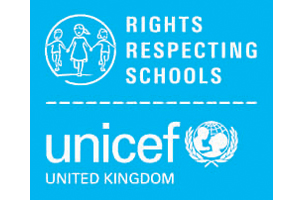 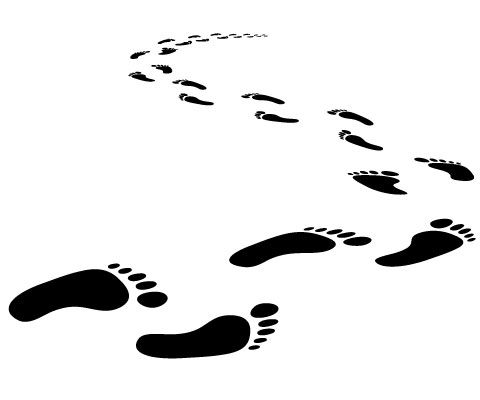 Many thanks for your support.Mr P Marriott                           Miss N Smith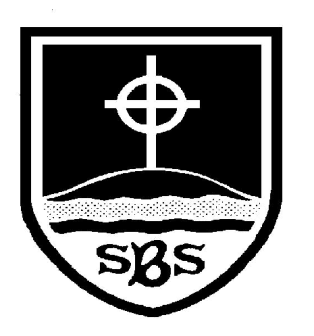 St Bridget’s C of E Primary SchoolSt Bridget’s Lane, West Kirby, Wirral CH48 3JTTel: 0151 625 7652 Headteacher: Mr Neil Le Feuvre Email: schooloffice@stbridgets.wirral.sch.ukWebsite: https://st-bridgets.eschools.co.uk/site Together Everybody Achieves More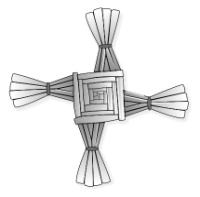                          Faith, Hope and Love